OŠ KSAVERA ŠANDORA ĐALSKOG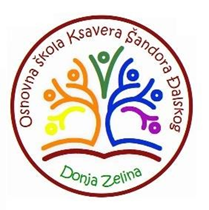 Dragutina Stražimira 24, 10382 Donja ZelinaTel: 01 / 2065 - 019E-mail: ured@os-ksdjalski-donjazelina.skole.hrMrežna stranica Škole: http://os-ksdjalski-donjazelina.skole.hr/KLASA: 003-06/21-01/13URBROJ: 238-30-32-01-21-2Donja Zelina, 4. studenoga 2021.Z A P I S N I K s 9. sjednice Školskog odbora Osnovne škole Ksavera Šandora Đalskog održane u četvrtak  4. studenoga  2021. godine u 18:00 sati u prostoru Škole,Prisutni članovi Školskog odbora:1. Marijana Obad Kopun2. Renata Smaić3. Ivana Fučkan4. Dalibor BastalecOpravdano odsutni članovi Školskog odbora: 1. Draženka Jarec-Tomorad2. Iva Budački Strelar3. Elena KuštOstale osobe nazočne sjednici: Lidija Smrndić, ravnateljicaAna Sesvečan, tajnica ŠkolePredsjednica Školskog odbora, Marijana Obad Kopun, pozdravila je prisutne i konstatirala da su sjednici nazočna četiri (4/7) člana Školskog odbora te da postoji kvorum. Nakon toga predložila je sljedećiDNEVNI REDUsvajanje dnevnog redaVerifikacija zapisnika s 8. sjednice Školskog odboraSuglasnost za zasnivanje radnog odnosa po natječaju za stručnog/u suradnika/cu knjižničara/ku na neodređeno puno radno vrijemeIzvjestiteljica: Lidija Smrndić, ravnateljicaRazno        Ad 1.) Usvajanje dnevnog redaDnevni red je usvojen s četiri (4 /7) glasa „ZA“.Ad 2.)  Verifikacija zapisnika s 8. sjednice Školskog odboraZapisnik je dostavljen u prilogu poziva te na isti nije bilo primjedbi. Školski odbor je s četiri glasa (4/7) „ZA“ donio ZaključakŠkolski odbor Osnovne škole Ksavera Šandora Đalskog prihvaća zapisnik 8. sjednice Školskog odbora.Ad 3.)  Suglasnost za zasnivanje radnog odnosa po natječaju za stručnog/u suradnika/cu   knjižničara/ku na neodređeno puno radno vrijemeNa prijedlog ravnateljice Lidije Smrndić Školski odbor je s četiri (4/7) glasa „ZA“ donio ODLUKU Daje se suglasnost da se na radno mjesto stručni/a suradnik/ca knjižničar/ka – 1 izvršitelj/izvršiteljica na neodređeno puno radno vrijeme (40 sati tjedno) uz probni rok od 3 mjeseca zaposli Maja Dorić.Ad 4.)  Razno Inicijativom člana Školskog odbora, Dalibora Bastalca, Školski odbor je raspravljao o proceduri kojom se uređuje postupak zapošljavanja u osnovnoškolskim ustanovama. Ravnateljica je izvijestila Školski odbor o najavljenom obavljanju stručnog nadzora nad zaštitom i čuvanjem arhivskog i dokumentarnog gradiva Škole, a koji se provodi  planom rada Odjela za zaštitu arhivskog gradiva izvan arhiva Državnog arhiva u Zagrebu za 2021. godinu na temelju čl. 35. Zakona o arhivskom gradivu i arhivima (NN 61/2018 i 98/19). Također je izvijestila Školski odbor o potrebi sanacije podruma u Područnoj školi Nespeš koji bi se nakon obavljene sanacije dao u zakup.Kako nije bilo daljnjih komentara i pitanja, predsjednica Školskog odbora zahvalila je prisutnima te zaključila 9.  sjednicu.Sjednica je završila u 18:30 sati. ZAPISNIČARKA							   PREDSJEDNICA ŠKOLSKOG ODBORA Ana Sesvečan 							            Marijana Obad Kopun, prof. 